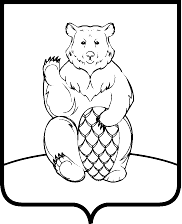 СОВЕТ ДЕПУТАТОВ ПОСЕЛЕНИЯ МИХАЙЛОВО-ЯРЦЕВСКОЕ В ГОРОДЕ МОСКВЕР Е Ш Е Н И Е 15 февраля 2018г.                                                                                                    №6/2О  признании  утратившим  силу решения Совета депутатов поселения Михайлово-Ярцевское от 17.09.2015г. №3/10 «Об утверждении Положения о содействии развитию форм  общественного  контроляза деятельностью органов местного самоуправления поселения Михайлово-ЯрцевскоеВ целях актуализации нормативно-правовых актов и приведения в соответствие с действующим законодательством,Совет депутатов поселения Михайлово-Ярцевское РЕШИЛ:1. Считать утратившим силу решение Совета депутатов поселения Михайлово-Ярцевское от 17.09.2015г. №3/10 «Об утверждении Положения о содействии развитию форм общественного контроля за деятельностью органов местного самоуправления поселения Михайлово-Ярцевское».2. Опубликовать настоящее решение в бюллетене «Московский муниципальный вестник» и разместить на официальном сайте администрации поселения Михайлово-Ярцевское в информационно-телекоммуникационной сети «Интернет».3. Настоящее решение вступает в силу со дня официального опубликования.4. Контроль за выполнением настоящего решения возложить на Главу поселения Михайлово-Ярцевское Г.К. Загорского.           Глава поселения                         		                       Г.К.Загорский 